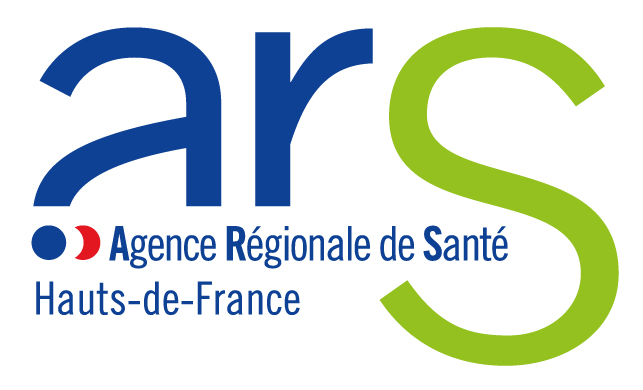 Réf : Décret n°2016-1606 du 25 novembre 2016 - art. 1 relatif à l'obligation de déclaration par les professionnels de santé, les établissements de santé et les établissements ou services médico-sociaux des événements indésirables graves associés aux soins réalisés lors d’investigations, de traitements, d’actes médicaux à visée esthétique ou d’actions de prévention et qui sera un événement inattendu au regard de l’état de santé et de la pathologie de la personne et dont les conséquences sont le décès, la mise en jeu du pronostic vital, la survenue probable d’un déficit fonctionnel permanent y compris anomalie ou malformation congénitale. Le présent formulaire est destiné à faciliter les échanges d’information entre l’ARS et chaque établissement de la région. Il doit être transmis à l’adresse suivante : ars-hdf-signal@ars.sante.frLe Volet 2 doit être effectué dans les trois mois suivants. Celui-ci comprend notamment l’analyse approfondie de l’événement, les éléments de retours d’expérience ainsi que  les mesures correctives prises et envisagées.DATE ET HEURE DU SIGNALEMENTLe ……../……../…………..  ,  à  :INFORMATION SUR LE DECLARANTINFORMATION SUR LE DECLARANTINFORMATION SUR LE DECLARANTCatégorie du déclarant : Etablissement de santé    Professionnel de santé    Etablissement médico-sociaux    Autres, (préciser) : …………………………………………………………………………………………………………………….Vous déclarez en qualité de : Représentant de la structure dans laquelle a été constaté l’événement  Professionnel de santé paramédical   Professionnel de santé médical               Autre (préciser) : …………………………….. Représentant de la structure dans laquelle a été constaté l’événement  Professionnel de santé paramédical   Professionnel de santé médical               Autre (préciser) : ……………………………..Veuillez préciser votre catégorie professionnelle : Médecin Sage-femme Aide-soignant Kinésithérapeute Pharmacien  Chirurgien-dentiste Infirmer Autre (préciser) : ……………………………..NomNomNomPrénom :Prénom :Prénom :Téléphone :Téléphone :Téléphone :Adresse électronique :Adresse électronique :Adresse électronique :Nom de l’établissement, de la structure ou du service : Nom de l’établissement, de la structure ou du service : Nom de l’établissement, de la structure ou du service : Adresse de la structure : Adresse de la structure : Adresse de la structure : N° FINESS de l’établissement: N° FINESS de l’établissement: N° FINESS de l’établissement: INFORMATION SUR LE PATIENT / RESIDENT EXPOSE A L’EIGSINFORMATION SUR LE PATIENT / RESIDENT EXPOSE A L’EIGSQuel est le nombre de patients  ou de résidents concernés par l’évènement ?Sexe :     Masculin         FémininAge :En cas de grossesse, veuillez préciser quand est survenu l’EIGS en semaines d’aménorrhéeCIRCONSTANCE DE L’EIGS CIRCONSTANCE DE L’EIGS Date de constat de l’évènement :lieu de constat de l’événement :Le lieu de constat est-il différent du lieu de survenue ?   OUI                       NONSi oui, préciser le lieu de survenue : Lieu de survenue :  ES public                 ES privé                       ESPIC           ESMS pour personnes âgées  ESMS pour adultes handicapés   ESMS pour enfants handicapés   MSP                         Cabinet de ville         Centre de soins  Domicile du patient   Autres, (Préciser) : ……………………………………………………………………………………Activité concernée :  Médecine               Chirurgie               Obstétrique             SSR              Psychiatrie             Cancérologie        SLD     HAD                         Plateau technique interventionnel  Cabinet de ville      Centre de soins   Maison de santé  Autres, (Préciser) : ……………………………………………………………………………………Qu’avez-vous constaté ?Décrire les faits qui sont survenus de façon chronologique en mettant en évidence les acteurs, les lieux, les matériels, les informations, les pratiques impliquésQuelles sont les conséquences constatées pour la personne exposée ? Décès Mise en jeu du pronostic vital Probable déficit fonctionnel permanentCIRCONSTANCE DE L’EIGS (suite)CIRCONSTANCE DE L’EIGS (suite)Quel est le diagnostic principal de prise en charge du patient avant la survenue de l’EIGS ?Quel est l’acte de soin impliqué dans l’évènementQuelles sont vos premières hypothèses de causes de survenue de cet évènement ?LES AUTRES CONSEQUENCES CONSTATEES AU MOMENT DE LA DECLARATIONLES AUTRES CONSEQUENCES CONSTATEES AU MOMENT DE LA DECLARATIONA votre connaissance l’évènement a-t-il eu également des conséquences pour le personnel ?   OUI                         NON                    NON  CONCERNESi OUI, précisez :A votre connaissance, l’évènement a-t-il eu des conséquences pour la structure ?   OUI                         NON                    NON  CONCERNESi OUI, précisez :A votre connaissance, l’évènement a-t-il eu d’autres conséquences ?   OUI                         NON                    NON  CONCERNESi OUI, précisez :MESURES IMMEDIATES PRISES POUR LE PATIENT / RESIDENTMESURES IMMEDIATES PRISES POUR LE PATIENT / RESIDENTDes mesures immédiates ont-elles été prises pour le patient / résident ?   OUI                         NONSi OUI, indiquez si les mesures prises concernent :   Les soins   L’organisation   Les matériels   Autres mesuresDétaillez les mesures prises ?Une information sur le dommage associé au soin a-t-elle été délivrée au patient/résident ?   OUI                         NON                    NE SAIT PASMESURES IMMEDIATES POUR LES PROCHESMESURES IMMEDIATES POUR LES PROCHESUne information sur le dommage associé au soin a-t-elle été délivrée aux proches ?   OUI               NON           NE SAIT PAS         SANS  OBJETAUTRES MESURESAUTRES MESURESY-a-t-il déjà eu une réunion entre l’équipe soignante concernée et l’équipe de direction ?    OUI                         NON                  SANS  OBJETY-a-t-il déjà eu des mesures prises pour le soutien du personnel ?   OUI                         NON                  SANS  OBJETUne information a-t-elle été communiquée ?   OUI                         NON                    NE SAIT PASSi OUI, à qui ?    à d’autres agences sanitaires   à d’autres administrations   à l’autorité de police   à l’autorité judiciairePensez-vous que l’évènement soit maîtrisé ?    OUI                         NON                    EN COURSORGANISATION  POUR  REALISER  L’ANALYSE  DES  EIGSORGANISATION  POUR  REALISER  L’ANALYSE  DES  EIGSDécrivez comment vous allez vous organiser pour réaliser l’analyse de l’EIGS ?Avez-vous en interne, les ressources et la compétence nécessaire à l’analyse approfondie de l’EIGS ?   OUI                         NONSouhaitez-vous l’appui d’une expertise externe pour réaliser l’analyse approfondie de l’EIGS ?   OUI                         NON